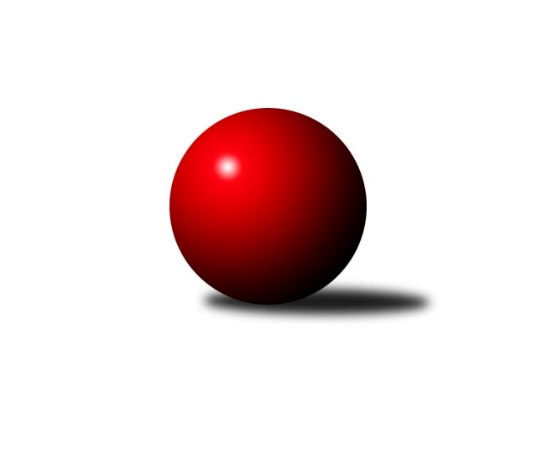 Č.4Ročník 2023/2024	14.10.2023Nejlepšího výkonu v tomto kole: 3400 dosáhlo družstvo: TJ Lokomotiva Ústí n. L. 3. KLM A 2023/2024Výsledky 4. kolaSouhrnný přehled výsledků:Kuželky Aš	- TJ Kovohutě Příbram 	1:7	3175:3353	8.0:16.0	14.10.SK Škoda VS Plzeň 	- Kuželky Jiskra Hazlov 	3:5	3241:3264	10.0:14.0	14.10.CB Dobřany B	- TJ Sokol Duchcov B	6:2	3380:3294	11.5:12.5	14.10.TJ Sokol Údlice	- TJ Teplice Letná	6:2	3344:3305	14.0:10.0	14.10.Kuželky Holýšov	- TJ Elektrárny Kadaň	7:1	3338:3254	16.5:7.5	14.10.TJ Lokomotiva Ústí n. L. 	- KK Slavoj Praha B	7:1	3400:3049	17.0:7.0	14.10.Tabulka družstev:	1.	TJ Teplice Letná	4	3	0	1	23.0 : 9.0 	54.5 : 41.5 	 3365	6	2.	TJ Sokol Údlice	4	3	0	1	21.0 : 11.0 	58.0 : 38.0 	 3293	6	3.	TJ Elektrárny Kadaň	4	3	0	1	18.0 : 14.0 	48.0 : 48.0 	 3258	6	4.	TJ Sokol Duchcov B	4	2	0	2	17.0 : 15.0 	52.5 : 43.5 	 3323	4	5.	Kuželky Jiskra Hazlov	4	2	0	2	17.0 : 15.0 	52.0 : 44.0 	 3213	4	6.	Kuželky Holýšov	4	2	0	2	17.0 : 15.0 	49.0 : 47.0 	 3337	4	7.	TJ Lokomotiva Ústí n. L.	4	2	0	2	16.0 : 16.0 	52.0 : 44.0 	 3186	4	8.	KK Slavoj Praha B	4	2	0	2	16.0 : 16.0 	47.0 : 49.0 	 3207	4	9.	SK Škoda VS Plzeň	4	2	0	2	16.0 : 16.0 	45.5 : 50.5 	 3280	4	10.	TJ Kovohutě Příbram	4	2	0	2	15.0 : 17.0 	43.5 : 52.5 	 3223	4	11.	CB Dobřany B	4	1	0	3	9.0 : 23.0 	36.5 : 59.5 	 3195	2	12.	Kuželky Aš	4	0	0	4	7.0 : 25.0 	37.5 : 58.5 	 3156	0Podrobné výsledky kola:	 Kuželky Aš	3175	1:7	3353	TJ Kovohutě Příbram 	Vladimír Míšanek	129 	 138 	 106 	122	495 	 0:4 	 595 	 154	151 	 145	145	David Hošek	Vít Veselý	151 	 145 	 141 	141	578 	 3:1 	 531 	 133	129 	 126	143	Petr Polák	František Mazák st.	119 	 122 	 138 	122	501 	 1:3 	 533 	 134	120 	 151	128	Luboš Řezáč	Jaroslav Solín	140 	 137 	 136 	130	543 	 2:2 	 557 	 131	145 	 128	153	Josef Hůda	Radek Duhai	121 	 124 	 128 	148	521 	 2:2 	 555 	 147	147 	 122	139	Jiří Vokurka	František Mazák ml.	127 	 131 	 143 	136	537 	 0:4 	 582 	 132	137 	 154	159	Zdeněk Haasrozhodčí: Ota Maršát st.Nejlepší výkon utkání: 595 - David Hošek	 SK Škoda VS Plzeň 	3241	3:5	3264	Kuželky Jiskra Hazlov 	Jan Vacikar	115 	 142 	 155 	145	557 	 2:2 	 527 	 133	129 	 118	147	David Repčík	Jakub Kovářík	115 	 151 	 111 	131	508 	 1:3 	 535 	 133	116 	 144	142	Dominik Wittwar	Pavel Říhánek	117 	 130 	 126 	134	507 	 0.5:3.5 	 553 	 126	154 	 139	134	Miroslav Repčík	Milan Vicher	136 	 125 	 132 	135	528 	 3:1 	 481 	 128	142 	 108	103	Milan Fanta *1	Miloš Černohorský	129 	 124 	 141 	121	515 	 0.5:3.5 	 615 	 156	143 	 141	175	Pavel Repčík	Petr Svoboda	165 	 154 	 136 	171	626 	 3:1 	 553 	 166	126 	 126	135	Ondřej Bínarozhodčí: Karel Majnerstřídání: *1 od 90. hodu Filip StřeskaNejlepší výkon utkání: 626 - Petr Svoboda	 CB Dobřany B	3380	6:2	3294	TJ Sokol Duchcov B	Milan Šimek	126 	 149 	 142 	149	566 	 3:1 	 514 	 147	118 	 119	130	František Kopecký	Martin Provazník	145 	 122 	 150 	165	582 	 2:2 	 574 	 154	157 	 135	128	Petr Kubita	Milan Findejs *1	137 	 123 	 142 	172	574 	 2:2 	 526 	 145	133 	 119	129	Jiří Semelka	Milan Vrabec	136 	 141 	 142 	142	561 	 3:1 	 540 	 134	147 	 128	131	Michal Láska	Roman Lipchavský	146 	 133 	 151 	137	567 	 0:4 	 610 	 160	141 	 160	149	Miloš Civín	Jan Koubský	133 	 145 	 133 	119	530 	 1.5:2.5 	 530 	 138	139 	 134	119	Zdeněk Kandlrozhodčí: Miloslav Kolaříkstřídání: *1 od 61. hodu Dominik NovotnýNejlepší výkon utkání: 610 - Miloš Civín	 TJ Sokol Údlice	3344	6:2	3305	TJ Teplice Letná	Jan Hák	136 	 135 	 139 	123	533 	 2:2 	 598 	 161	130 	 137	170	Jan Hybš	Oldřich Fadrhons	149 	 130 	 146 	147	572 	 3:1 	 518 	 133	116 	 115	154	Alexandr Trpišovský *1	Martin Vršan	159 	 133 	 132 	143	567 	 2:2 	 557 	 143	140 	 135	139	Jan Filip	Vladimír Hurník	142 	 134 	 122 	141	539 	 2:2 	 537 	 129	146 	 127	135	Petr Fabian	Karel Valeš	129 	 141 	 157 	115	542 	 2:2 	 549 	 123	142 	 146	138	Josef Šálek	Stanislav Šmíd ml.	163 	 150 	 150 	128	591 	 3:1 	 546 	 126	163 	 133	124	Lukáš Hanzlíkrozhodčí: Josef Strachoň st.střídání: *1 od 72. hodu Jan SalajkaNejlepší výkon utkání: 598 - Jan Hybš	 Kuželky Holýšov	3338	7:1	3254	TJ Elektrárny Kadaň	Jan Myslík	160 	 137 	 134 	129	560 	 3:1 	 566 	 155	136 	 128	147	Daniel Lukáš	Michael Martínek	129 	 137 	 143 	143	552 	 2.5:1.5 	 541 	 127	127 	 143	144	Karel Bučko	Viktor Šlajer	120 	 144 	 130 	145	539 	 2:2 	 503 	 129	123 	 141	110	Petr Dvořák	Jan Laksar	134 	 159 	 133 	147	573 	 3:1 	 565 	 133	142 	 146	144	Marcel Lukáš	Martin Šlajer	157 	 144 	 127 	137	565 	 4:0 	 524 	 154	122 	 121	127	Jan Ambra	Tomáš Lukeš	148 	 126 	 135 	140	549 	 2:2 	 555 	 136	145 	 150	124	Michal Dvořákrozhodčí: David WohlmuthNejlepší výkon utkání: 573 - Jan Laksar	 TJ Lokomotiva Ústí n. L. 	3400	7:1	3049	KK Slavoj Praha B	Josef Málek	138 	 125 	 143 	123	529 	 0:4 	 604 	 153	140 	 169	142	Josef Dvořák	Tomáš Vrána	124 	 164 	 147 	146	581 	 3:1 	 511 	 126	133 	 134	118	Čeněk Zachař	Miroslav Wedlich	150 	 140 	 146 	148	584 	 4:0 	 509 	 135	121 	 129	124	Petr Sedláček	Milan Grejtovský	126 	 143 	 148 	161	578 	 3:1 	 488 	 134	105 	 128	121	Karel Balliš	Tomáš Zahálka	160 	 148 	 134 	145	587 	 4:0 	 431 	 104	123 	 116	88	Aleš Král	Eugen Škurla	129 	 140 	 115 	157	541 	 3:1 	 506 	 117	113 	 137	139	Jiří Hendrychrozhodčí: Josef MatoušekNejlepší výkon utkání: 604 - Josef DvořákPořadí jednotlivců:	jméno hráče	družstvo	celkem	plné	dorážka	chyby	poměr kuž.	Maximum	1.	Josef Dvořák 	KK Slavoj Praha B	596.00	387.7	208.3	2.5	3/3	(604)	2.	Miloš Civín 	TJ Sokol Duchcov B	581.00	376.5	204.5	4.0	2/3	(610)	3.	Petr Svoboda 	SK Škoda VS Plzeň 	580.50	389.3	191.2	4.0	3/3	(626)	4.	Jan Myslík 	Kuželky Holýšov	578.50	367.5	211.0	3.5	3/3	(604)	5.	Jan Hybš 	TJ Teplice Letná	578.50	375.2	203.3	4.8	3/3	(598)	6.	Jiří Šlajer 	Kuželky Holýšov	574.50	387.0	187.5	5.5	2/3	(603)	7.	Jindřich Valo 	KK Slavoj Praha B	572.00	379.0	193.0	4.5	2/3	(575)	8.	Petr Kubita 	TJ Sokol Duchcov B	571.00	381.3	189.7	6.8	3/3	(599)	9.	David Hošek 	TJ Kovohutě Příbram 	570.33	378.7	191.7	3.2	3/3	(595)	10.	Lukáš Hanzlík 	TJ Teplice Letná	569.50	386.3	183.2	3.5	3/3	(600)	11.	Karel Valeš 	TJ Sokol Údlice	569.33	377.0	192.3	4.2	3/3	(591)	12.	Josef Šálek 	TJ Teplice Letná	565.50	368.8	196.7	1.7	3/3	(581)	13.	Jan Filip 	TJ Teplice Letná	564.00	371.0	193.0	2.3	3/3	(598)	14.	Martin Šlajer 	Kuželky Holýšov	563.67	384.0	179.7	9.2	3/3	(568)	15.	Jiří Zemánek 	TJ Sokol Duchcov B	560.00	388.5	171.5	3.5	2/3	(563)	16.	Martin Vršan 	TJ Sokol Údlice	559.75	377.8	182.0	3.8	2/3	(598)	17.	Milan Vicher 	SK Škoda VS Plzeň 	558.33	374.7	183.7	3.8	3/3	(614)	18.	Radek Duhai 	Kuželky Aš	558.33	379.7	178.7	5.3	3/3	(575)	19.	Alexandr Trpišovský 	TJ Teplice Letná	558.25	368.5	189.8	3.3	2/3	(579)	20.	Pavel Repčík 	Kuželky Jiskra Hazlov 	557.17	370.0	187.2	3.7	3/3	(615)	21.	Jan Vacikar 	SK Škoda VS Plzeň 	557.00	367.2	189.8	3.7	3/3	(591)	22.	Jan Koubský 	CB Dobřany B	556.83	370.7	186.2	5.7	3/3	(601)	23.	Oldřich Fadrhons 	TJ Sokol Údlice	556.33	370.5	185.8	6.2	3/3	(574)	24.	Zdeněk Haas 	TJ Kovohutě Příbram 	554.50	381.2	173.3	8.2	3/3	(582)	25.	Karel Bučko 	TJ Elektrárny Kadaň	554.33	375.5	178.8	3.5	3/3	(593)	26.	Ondřej Bína 	Kuželky Jiskra Hazlov 	553.75	375.8	178.0	5.0	2/3	(564)	27.	Patrik Lojda 	TJ Elektrárny Kadaň	553.50	366.3	187.3	7.0	2/3	(575)	28.	Vladimír Hurník 	TJ Sokol Údlice	553.50	370.0	183.5	5.5	2/3	(571)	29.	Miroslav Repčík 	Kuželky Jiskra Hazlov 	552.33	366.8	185.5	2.8	3/3	(561)	30.	Eugen Škurla 	TJ Lokomotiva Ústí n. L. 	552.00	383.8	168.3	6.0	2/3	(558)	31.	Jan Laksar 	Kuželky Holýšov	551.67	369.0	182.7	3.0	3/3	(573)	32.	David Horák 	TJ Sokol Duchcov B	551.00	370.5	180.5	3.5	2/3	(587)	33.	Stanislav Šmíd  ml.	TJ Sokol Údlice	549.67	370.0	179.7	3.7	3/3	(591)	34.	František Kopecký 	TJ Sokol Duchcov B	549.00	371.7	177.3	5.8	3/3	(598)	35.	Dominik Wittwar 	Kuželky Jiskra Hazlov 	548.83	366.8	182.0	2.2	3/3	(563)	36.	Michal Dvořák 	TJ Elektrárny Kadaň	548.33	377.3	171.0	5.7	3/3	(555)	37.	Petr Fabian 	TJ Teplice Letná	547.83	374.3	173.5	5.8	3/3	(561)	38.	Marcel Lukáš 	TJ Elektrárny Kadaň	547.17	365.2	182.0	4.3	3/3	(565)	39.	Tomáš Zahálka 	TJ Lokomotiva Ústí n. L. 	546.83	358.2	188.7	4.7	3/3	(587)	40.	Michael Martínek 	Kuželky Holýšov	545.00	358.0	187.0	6.3	3/3	(558)	41.	Jan Hák 	TJ Sokol Údlice	544.75	366.8	178.0	7.0	2/3	(561)	42.	Viktor Šlajer 	Kuželky Holýšov	544.50	370.3	174.2	5.7	3/3	(580)	43.	Josef Hůda 	TJ Kovohutě Příbram 	542.50	364.5	178.0	5.0	2/3	(557)	44.	Milan Šimek 	CB Dobřany B	540.50	365.0	175.5	6.8	2/3	(566)	45.	Daniel Lukáš 	TJ Elektrárny Kadaň	540.00	379.0	161.0	11.0	2/3	(566)	46.	Michal Láska 	TJ Sokol Duchcov B	539.00	371.5	167.5	9.0	2/3	(540)	47.	Jiří Semelka 	TJ Sokol Duchcov B	538.25	386.8	151.5	10.8	2/3	(557)	48.	Josef Málek 	TJ Lokomotiva Ústí n. L. 	538.17	360.7	177.5	3.0	3/3	(562)	49.	Jaroslav Solín 	Kuželky Aš	536.75	365.0	171.8	5.5	2/3	(576)	50.	Milan Vrabec 	CB Dobřany B	536.50	354.5	182.0	4.0	3/3	(561)	51.	Milan Grejtovský 	TJ Lokomotiva Ústí n. L. 	536.00	356.7	179.3	3.3	3/3	(578)	52.	Miloš Černohorský 	SK Škoda VS Plzeň 	535.33	367.8	167.5	7.5	3/3	(555)	53.	Petr Polák 	TJ Kovohutě Příbram 	532.50	361.8	170.7	8.2	3/3	(574)	54.	Pavel Říhánek 	SK Škoda VS Plzeň 	532.50	370.2	162.3	6.2	3/3	(546)	55.	Dominik Novotný 	CB Dobřany B	532.33	359.3	173.0	6.0	3/3	(537)	56.	Jan Ambra 	TJ Elektrárny Kadaň	531.50	354.3	177.2	9.2	3/3	(550)	57.	Zdeněk Kandl 	TJ Sokol Duchcov B	530.50	363.0	167.5	9.5	2/3	(531)	58.	Tomáš Lukeš 	Kuželky Holýšov	530.25	357.8	172.5	5.0	2/3	(554)	59.	Čeněk Zachař 	KK Slavoj Praha B	529.33	358.7	170.7	4.8	3/3	(556)	60.	Miroslav Wedlich 	TJ Lokomotiva Ústí n. L. 	529.00	365.7	163.3	9.3	3/3	(584)	61.	Roman Lipchavský 	CB Dobřany B	527.00	355.5	171.5	7.8	2/3	(567)	62.	Jiří Šípek 	TJ Lokomotiva Ústí n. L. 	526.50	354.5	172.0	8.0	2/3	(540)	63.	Milan Findejs 	CB Dobřany B	524.33	369.0	155.3	5.7	3/3	(544)	64.	Tomáš Číž 	TJ Kovohutě Příbram 	524.00	361.5	162.5	8.0	2/3	(565)	65.	Jiří Vokurka 	TJ Kovohutě Příbram 	523.33	360.0	163.3	8.3	3/3	(555)	66.	Luboš Řezáč 	TJ Kovohutě Příbram 	522.83	340.5	182.3	4.5	3/3	(546)	67.	David Repčík 	Kuželky Jiskra Hazlov 	521.00	353.7	167.3	6.0	3/3	(527)	68.	František Mazák  ml.	Kuželky Aš	521.00	354.5	166.5	10.0	2/3	(537)	69.	Petr Mako 	TJ Sokol Údlice	520.33	359.0	161.3	8.3	3/3	(532)	70.	Petr Dvořák 	TJ Elektrárny Kadaň	514.50	347.5	167.0	10.0	2/3	(526)	71.	Tomáš Vrána 	TJ Lokomotiva Ústí n. L. 	514.25	355.0	159.3	7.3	2/3	(581)	72.	Jiří Hendrych 	KK Slavoj Praha B	511.67	354.3	157.3	12.3	3/3	(527)	73.	Jakub Kovářík 	SK Škoda VS Plzeň 	510.00	351.8	158.3	7.3	2/3	(539)	74.	František Mazák  st.	Kuželky Aš	510.00	363.8	146.2	11.8	3/3	(534)	75.	Karel Balliš 	KK Slavoj Praha B	506.83	350.5	156.3	6.0	3/3	(548)	76.	Aleš Král 	KK Slavoj Praha B	506.50	349.5	157.0	5.3	3/3	(570)	77.	Filip Střeska 	Kuželky Jiskra Hazlov 	487.50	335.0	152.5	10.0	2/3	(499)	78.	Vladimír Míšanek 	Kuželky Aš	479.75	336.3	143.5	13.0	2/3	(495)		Vít Veselý 	Kuželky Aš	586.00	378.0	208.0	5.0	1/3	(594)		Martin Provazník 	CB Dobřany B	582.00	388.0	194.0	9.0	1/3	(582)		Zdeněk Ransdorf 	TJ Sokol Duchcov B	572.00	373.0	199.0	3.0	1/3	(572)		Václav Mašek 	Kuželky Aš	565.00	367.0	198.0	6.0	1/3	(565)		Lukáš Janko 	KK Slavoj Praha B	564.00	370.0	194.0	3.0	1/3	(564)		Pavel Repčík 	Kuželky Jiskra Hazlov 	555.00	391.0	164.0	4.0	1/3	(555)		Daniel Kulhánek 	KK Slavoj Praha B	548.00	371.0	177.0	9.0	1/3	(548)		Dominik Kopčík 	Kuželky Aš	537.00	362.0	175.0	9.0	1/3	(537)		František Dobiáš 	TJ Sokol Údlice	536.00	359.0	177.0	9.0	1/3	(536)		Karel Uxa 	SK Škoda VS Plzeň 	529.00	373.0	156.0	8.0	1/3	(529)		Petr Sedláček 	KK Slavoj Praha B	509.00	357.0	152.0	8.0	1/3	(509)		Jan Salajka 	TJ Teplice Letná	503.00	360.0	143.0	9.0	1/3	(503)		Vojtěch Mazák 	Kuželky Aš	495.00	338.0	157.0	13.0	1/3	(495)		Radovan Duhai 	Kuželky Aš	488.00	331.0	157.0	10.0	1/3	(488)		Jaroslav Vorlický 	TJ Lokomotiva Ústí n. L. 	483.00	324.0	159.0	12.0	1/3	(483)		Josef Fišer 	CB Dobřany B	479.00	342.0	137.0	14.0	1/3	(479)		Zdeněk Eichler 	CB Dobřany B	464.00	330.0	134.0	11.0	1/3	(464)Sportovně technické informace:Starty náhradníků:registrační číslo	jméno a příjmení 	datum startu 	družstvo	číslo startu24810	Vít Veselý	14.10.2023	Kuželky Aš	2x24972	Eugen Škurla	14.10.2023	TJ Lokomotiva Ústí n. L. 	3x27351	Petr Sedláček	14.10.2023	KK Slavoj Praha B	1x
Hráči dopsaní na soupisku:registrační číslo	jméno a příjmení 	datum startu 	družstvo	Program dalšího kola:5. kolo21.10.2023	so	10:00	Kuželky Aš - Kuželky Holýšov	21.10.2023	so	10:00	TJ Elektrárny Kadaň - CB Dobřany B	21.10.2023	so	10:00	TJ Kovohutě Příbram  - Kuželky Jiskra Hazlov 	21.10.2023	so	12:30	TJ Teplice Letná - SK Škoda VS Plzeň 	21.10.2023	so	16:30	TJ Sokol Duchcov B - TJ Lokomotiva Ústí n. L. 	21.10.2023	so	18:00	KK Slavoj Praha B - TJ Sokol Údlice	Nejlepší šestka kola - absolutněNejlepší šestka kola - absolutněNejlepší šestka kola - absolutněNejlepší šestka kola - absolutněNejlepší šestka kola - dle průměru kuželenNejlepší šestka kola - dle průměru kuželenNejlepší šestka kola - dle průměru kuželenNejlepší šestka kola - dle průměru kuželenNejlepší šestka kola - dle průměru kuželenPočetJménoNázev týmuVýkonPočetJménoNázev týmuPrůměr (%)Výkon1xPetr SvobodaŠkoda Plzeň6261xPetr SvobodaŠkoda Plzeň116.746261xPavel RepčíkHazlov 6151xPavel RepčíkHazlov 114.696151xMiloš CivínDuchcov B6102xJosef DvořákSlavoj B111.946042xJosef DvořákSlavoj B6041xMiloš CivínDuchcov B111.016101xJan HybšTeplice5981xDavid HošekPříbram110.635951xDavid HošekPříbram5951xTomáš ZahálkaÚstí n/L.108.79587